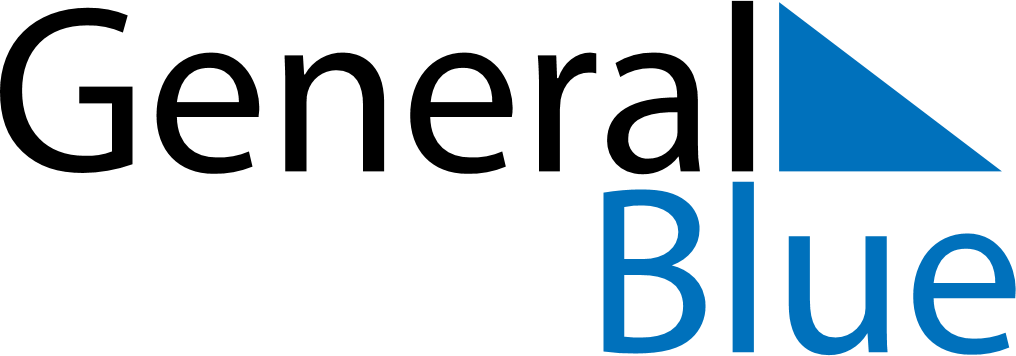 May 2019May 2019May 2019May 2019UruguayUruguayUruguayMondayTuesdayWednesdayThursdayFridaySaturdaySaturdaySunday123445Labour Day6789101111121314151617181819Battle of Las PiedrasBattle of Las Piedras20212223242525262728293031